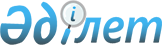 О признании утратившими силу некоторых решений районного маслихатаРешение Каратобинского районного маслихата Западно-Казахстанской области от 22 апреля 2016 года № 2-12      В соответствии с Законом Республики Казахстан "О правовых актах" от 6 апреля 2016 года районный маслихат РЕШИЛ:

      Сноска. Преамбула в редакции решения Каратобинского районного маслихата Западно-Казахстанской области от 09.08.2016 № 5-8 (вводится в действие со дня подписания).

      Признать утратившим силу некоторые решения Каратобинского районного маслихата согласно приложению.

 Перечень утративших силу некоторых решений Каратобинского районного маслихата      1. Решение Каратобинского районного маслихата от 24 декабря 2014 года №29-2 "О районном бюджете на 2015-2017 годы" (зарегистрированное в реестре государственной регистрации нормативно-правовых актов №3756 от 13 января 2015 года департаментом юстиции ЗКО, Министерства юстиции РК и опубликованное в газете "Қаратөбе өңірі" №3 (7122) от 23 января 2015 года);

      2. Решение Каратобинского районного маслихата от 7 апреля 2015 года №31-1 "О внесении изменений в решение Каратобинского районного маслихата от 24 декабря 2014 года №29-2 "О районном бюджете на 2015-2017 годы" (зарегистрированное в реестре государственной регистрации нормативно-правовых актов №3896 от 22 апреля 2015 года департаментом юстиции ЗКО, Министерства юстиции РК и опубликованное в газете "Қаратөбе өңірі" №17 (7136) от 1 мая 2015 года);

      3. Решение Каратобинского районного маслихата от 12 августа 2015 года №34-2 "О внесении изменений и дополнений в решение Каратобинского районного маслихата от 24 декабря 2014 года №29-2 "О районном бюджете на 2015-2017 годы" (зарегистрированное в реестре государственной регистрации нормативно-правовых актов №4022 от 4 сентября 2015 года департаментом юстиции ЗКО, Министерства юстиции РК и опубликованное в газете "Қаратөбе өңірі" №36 (7155) от 11 сентября 2015 года);

      4. Решение Каратобинского районного маслихата от 22 сентября 2015 года №35-2 "О внесении изменений в решение Каратобинского районного маслихата от 24 декабря 2014 года №29-2 "О районном бюджете на 2015-2017 годы" (зарегистрированное в реестре государственной регистрации нормативно-правовых актов №4095 от 9 октября 2015 года департаментом юстиции ЗКО, Министерства юстиции РК и опубликованное в газете "Қаратөбе өңірі" №42 (7161) от 23 октября 2015 года);

      5. Решение Каратобинского районного маслихата от 4 ноября 2015 года №36-1 "О внесении изменений в решение Каратобинского районного маслихата от 24 декабря 2015 года №29-2 "О районном бюджете на 2015-2017 годы" (зарегистрированное в реестре государственной регистрации нормативно-правовых актов №4144 от 18 ноября 2015 года департаментом юстиции ЗКО, Министерства юстиции РК и опубликованное в газете "Қаратөбе өңірі" №48 (7157) от 4 декабря 2015 года);

      6. Решение Каратобинского районного маслихата от 23 декабря 2014 года №37-2 "О внесении изменений в решение Каратобинского районного маслихата от 24 декабря 2014 года №29-2 "О районном бюджете на 2015-2017 годы" (зарегистрированное в реестре государственной регистрации нормативно-правовых актов №4205 от 23 декабря 2015 года департаментом юстиции ЗКО, Министерства юстиции РК и опубликованное в газете "Қаратөбе өңірі" №52 (7171) от 31 декабря 2015 года);

      7. Решение Каратобинского районного маслихата от 19 февраля 2016 года №40-3 "О повышении налоговых ставок на земельные участки выделенные под автозаправочные станции";

      8. Решение Каратобинского районного маслихата от 19 февраля 2016 года №40-4 "О повышении базовых ставок земельного налога по Каратобинскому району".


					© 2012. РГП на ПХВ «Институт законодательства и правовой информации Республики Казахстан» Министерства юстиции Республики Казахстан
				
      Председатель сессии

Н.Мендешов

      Секретарь районного маслихата

К.Суйеугалиев
Приложение
к решению Каратобинского
районного маслихата
от 2 апреля 2016 года №2-12